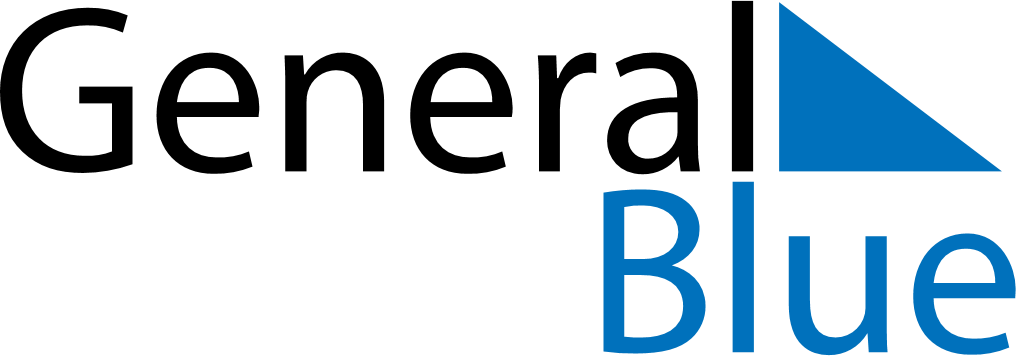 July 2020July 2020July 2020ArmeniaArmeniaSUNMONTUEWEDTHUFRISAT1234567891011Constitution Day1213141516171819202122232425262728293031